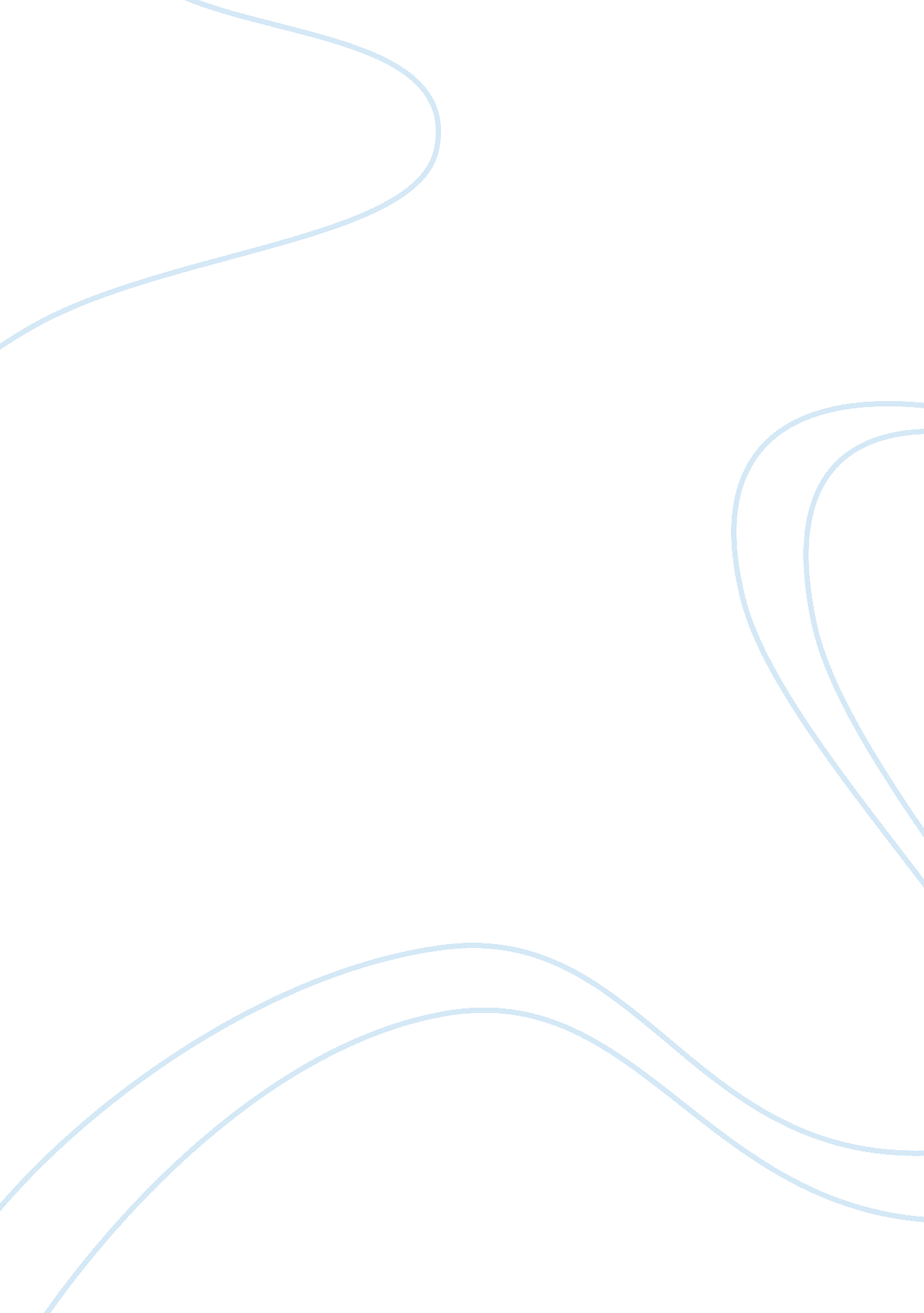 Truancy among studentsProfession, Student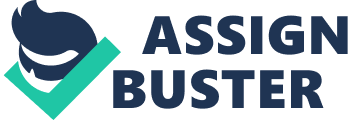 As growing age, truancy is not a new phenomenon in Malaysia. According to dictionary, truancy means act or condition of being absent without permission. It also means any intentional unauthorized absence from compulsory schooling. (PearsonEducationLimited). Truancy happens because students have no interest in studies. A very strictteacheralso affected the interest of student. Apart from that the subject taught was too boring or difficult but they have to take the subject for examination. In addition, most of student thinks truancy is best way to run away from any problems life. This leads to immoral activities such as vandalism, burglary, substance abuse and gang activity. Thus, to avoid the truancy become more critical issue among Malaysian school students the Ministry of Education have to take action by solving this problem. How do they solve it? There are suggestions to reduce truancy are the ministry have to enhance skill of teaching, counselling service and organize lectures and campaign. Teacher needs to improve their skill of teaching so that the students will enjoy every moment in the class as problem of truancy can be prevent. In other hands, teacher should make class more interesting. In the class teacher is not only use the text book as material but also make a video or fun activities because our brain easily get bored and tired of monotone learning. Therefore when students learn something with enjoyable it will immediately store in long term memory and students were able to understand. Teacher should give students chance to voice out their opinion in the class. So that teacher is not talking much alone when there are two-waycommunicationbetween students and teacher. This make a process of learning were help students succeed in school as truancy will be decreased. In the nutshell truancy become a top issue among Malaysian students in order produce a great future generation. According to a survey conducted by ministry, 58. 5 per cent of truancy cases last year involved student in rural areas as compared with 41. 45 per cent in cities. This affected the increasing rates of discipline problems in schools. However, there are strategies to reduce truancy whereas the ministry take part overcome this problem by enhance skill of teaching, counselling service and organize lectures and campaign. Reference Kgsilou. blogspot. com/2012/03/truancy-among-school-children-rampant. html Pearson Education Limited 